الاستدلال والتحيزات الإدراكية الرسوهو الميل الى الاعتماد بشكل مفرط أو "الرسو" على خاصية أو معلومة واحدة لدى صنع القرارات. 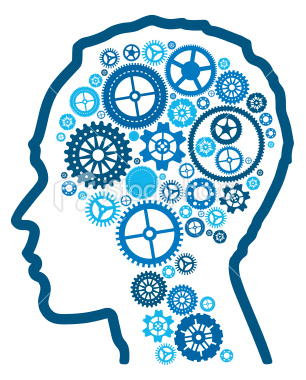 التوافرالإفراط في تقدير أهمية المعلومات المتاحة. نميل إلى السماح لمثل يخطر على بالنا بسهولة بالتأثير على صناعتنا للقرار أو على تفكيرنا العقلي.النقطة العمياءيميل الناس إلى الاعتقاد بأن أحكامهم أكثر موضوعية وأقل عرضة للتحيزات من أحكام الآخرين.التأكيدعندما يبحث شخص ما عن أدلة جديدة ويفسرها كتأكيد على معتقداته أو نظرياته.مغالطة المقامرالميل إلى الاعتقاد بأن النتائج المحتملة في المستقبل تتغير بسبب الأحداث الماضية، في حين أنها فعليًّا لا تتغير. على سبيل المثال، "لقد رميت العملة المعدنية خمس مرات متتالية ووقعت على وجه الرأس، وبالتالي إحتمال ظهور الكتابة في المرة السابعة أكبر بكثير من احتمال ظهور الرأس".الخصم القطعيالميل إلى تفضيل الأرباح الفورية على تلك التي تأتي لاحقًا. ويؤدي ذلك إلى خيارات غير متّسقة مع مرور الوقت، يتخذها الأشخاص ويندمون عليها في المستقبل على الرغم من استمرارهم في اتباع نفس المنطق في التفكير. (مرتبط بالتحيز الحاضر).النفور من الخسارةنفضل عادة تفادي الخسائر على الحصول على المكاسب. وتبيّن معظم الدراسات أن قوة الخسائر تساوي ضعف قوة المكاسب على المستوى النفسي.مغالطة التخطيطهو الميل إلى تقدير المدة اللازمة لإتمام مهمّة ما بأقل من اللازم.الثقة المفرطةعندما تكون ثقة الفرد الشخصية في أحكامه أكبر من الدقة الموضوعية لتلك الأحكام، خاصة عندما تكون الثقة مرتفعة نسبيًا.الوضع الراهنعندما يفضل الفرد الوضع الراهن ويعتبر أن تغييره خسارة.مغالطة التكلفة الغارقةتتلوث قراراتنا بالاستثمارات العاطفية التي نراكمها وكلما استثمرنا في شيء صعب علينا التخلي عنه.التحيزات الجماعيةتأثير عربة الفرقة الموسيقيةعندما يفعل الناس شيئًا ما بشكل أساسي لأن الآخرين يفعلونه، بغض النظر عن معتقداتهم الخاصة، والتي قد يتجاهلونها أو يتجاوزونها.خطأ الإسناد للمجموعةعندما نعتقد أن الأفراد في المجموعة يتفقون مع قرار المجموعة، من خلال اتباع قواعد المجموعة بدلاً من تفضيلاتهم الخاصة.تأثير الهالةعندما يؤثر الانطباع العام عن شخص ما على مشاعر المراقب وأفكاره حول هذا الشخص. إن انطباعك العام عن شخص ما ("إنه لطيف!") يؤثر على تقييماتك للسمات المحددة لذلك الشخص ("إنه ذكي أيضًا!").المراجعThe Psychology of Judgment and Decision Making (McGraw-Hill Series in Social Psychology), Scott Plout, 1993سيكولوجية الحكم وصنع القرار (سلسلة مكجرو هيل في علم النفس الاجتماعي)، سكوت بلوت، 1993 Judgment in Managerial Decision Making, Max Bazerman, 2012الحكم في اتخاذ القرارات الإدارية، ماكس بازيرمان، 2012التحيزات الإدراكية التي تؤثر على قراراتك